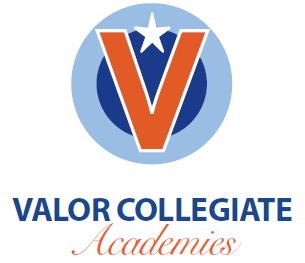 Fiscal Year 2016 Student Recruitment Budget: $5,000	Includes design and print of direct mailers, one-page information sheets, and food, decorations and other items needed for student recruitment events at Valor’s campus 